 Barlinek, 15 lipca 2021 r.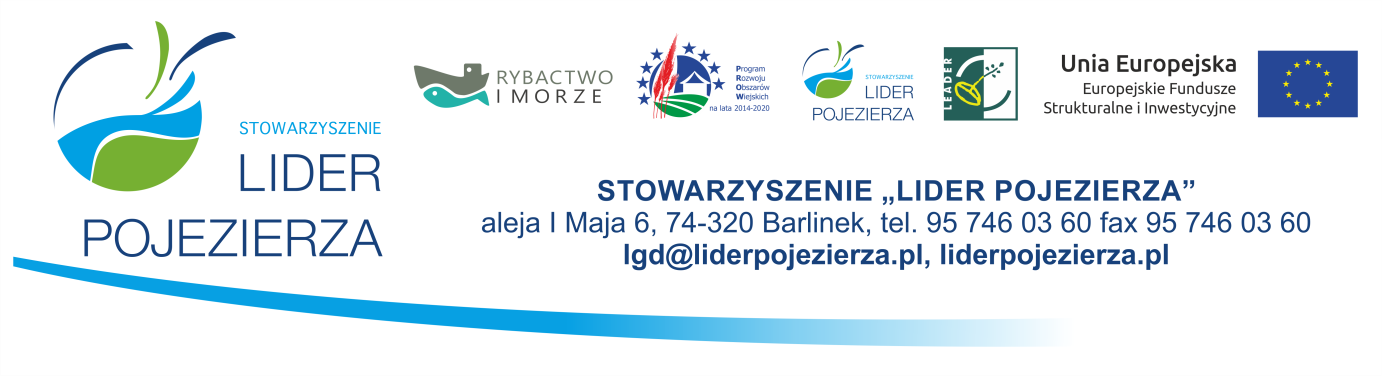 Porządek posiedzeniaRady Stowarzyszenia „Lider Pojezierza”, zwołanego na dzień 22 lipca 2021 r., godz. 13:00, dotyczącego oceny zgodności operacji z LSR i oceny operacji według lokalnych kryteriów wyboru w zakresie:  Zachowanie dziedzictwa lokalnego –KOMPLEKSOWA ORGANIZACJA I REALIZACJA ZADANIA PN.: „TILIA PIWNA – CHOSZCZEŃSKI FESTIWAL PIWA” W GMINIE CHOSZCZNO - nabór nr 3/2020/OW:Otwarcie posiedzenia i stwierdzenie quorum.Przyjęcie porządku obrad.Wybór Sekretarza i Komisji Skrutacyjnej.Przedstawienie przez pracownika Biura LGD informacji o wniosku podlegającym ocenie w ramach operacji własnej.Złożenie przez członków Rady oświadczeń o zapoznaniu się z wnioskiem o przyznaniu pomocy w naborze.Dyskusja nad złożonym projektem.Podjęcie uchwały Rady Stowarzyszenia „Lider Pojezierza” w sprawie uznania operacji za zgodne/niezgodne z ogłoszeniem naboru oraz Lokalną Strategią Rozwoju.Podjęcie uchwały Rady Stowarzyszenia „Lider Pojezierza” w sprawie uznania operacji za zgodne z Lokalną Strategią Rozwoju i Programem Rozwoju Obszarów Wiejskich oraz przyznania operacji punktów według lokalnych kryteriów wyboru i uzasadnień do nich. Sporządzenie przez Przewodniczącą list ocenionej operacji w tym:listy operacji zgodnych z ogłoszeniem naboru WoPP oraz LSR;listy operacji wybranych;listy operacji niewybranych. Wolne wnioski i zapytania.Zamknięcie posiedzenia Rady Stowarzyszenia „Lider Pojezierza”.